УКРАЇНАЧЕРНІГІВСЬКА  МІСЬКА  РАДАВИКОНАВЧИЙ  КОМІТЕТ. Чернігів, вул. Магістратська, 7_______________________________________тел 77-48-08ПРОТОКОЛ № 35			засідання виконавчого комітету міської радим. Чернігів						Розпочато засідання о 10.00                                                                                   Закінчено засідання о 10.30                                                                                                 18 грудня 2017 рокуМіський голова								В. А. АтрошенкоСекретар міської ради 							М. П. Черненок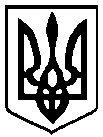                                                 Брали участь у засіданні:                                                Брали участь у засіданні:                                                Брали участь у засіданні:Головує:Головує:Атрошенко В. А. Атрошенко В. А. міський голова Члени виконавчого комітету міської ради:Атрощенко О. А.Атрощенко О. А.заступник міського головиКозир О. І.Козир О. І.головний архітектор проектів приватного підприємства «АРДІ КА» (1 – 13)Ломако О. А.Ломако О. А.заступник міського голови (1 – 13)Фесенко С. І. Фесенко С. І. заступник міського голови – керуючий справами виконкому Хоніч О. П.Хоніч О. П.заступник міського голови Черненко А. В.Черненко А. В.заступник міського голови Черненок М. П.Черненок М. П.секретар міської ради Шевченко О. В.Шевченко О. В.перший заступник міського голови Відсутні члени виконавчого комітету міської ради:Бойко Т. О.Бойко Т. О.голова чернігівського осередку ГО «Міжнародний інститут гуманітарних технологій» Власенко Ю. Д.Власенко Ю. Д.представник міської організації Всеукраїнського об’єднання"Батьківщина" Запрошені на засідання виконавчого комітету міської ради:Антонов О. С.Антонов О. С.- заступник голови Деснянської районної у м. Чернігові ради (2)Брусильцева І. М.Брусильцева І. М.- начальник відділу звернень громадян міської ради (1)Гребень П. М.Гребень П. М.- заступник начальника управління архітектури та містобудування міської ради (12, 13)Коваленко І. М.Коваленко І. М.- - заступник директора КП «Паркування та ринок» міської ради (5)Куц Я. В.Куц Я. В.- начальник управління житлово-комунального господарства міської ради (3)Лазаренко С. М.Лазаренко С. М.- начальник організаційного відділу міської ради (1 - 16)Лисенко О. Ю.Лисенко О. Ю.- начальник фінансового управління міської ради (1- 16)Макаров О. В.Макаров О. В.- заступник начальника управління капітального будівництва міської ради (4)Максименко Л. В.Максименко Л. В.- начальник управління економічного розвитку міста міської ради  (1 - 16)Миколаєнко Р. С.Миколаєнко Р. С.- начальник юридичного відділу міської ради (1 - 16)Ольчедаєвський О. І.Ольчедаєвський О. І.- головний спеціаліст відділу з питань НС та ЦЗН міської ради (6, 14)Дьогтяр П. П.Дьогтяр П. П.- начальник Чернігівського міського відділу управління державної служби НС в Чернігівській області (6, 14)Мішок В. М.Мішок В. М.- начальник відділу господарського та транспортного забезпечення міської ради (7)Редік А. В.Редік А. В.- начальник загального відділу міської ради (1 – 16) Відповідно до Закону України «Про запобігання корупції» ніхто з членів виконавчого комітету міської ради не повідомив про реальний або потенційний конфлікт інтересів.Відповідно до Закону України «Про запобігання корупції» ніхто з членів виконавчого комітету міської ради не повідомив про реальний або потенційний конфлікт інтересів.Відповідно до Закону України «Про запобігання корупції» ніхто з членів виконавчого комітету міської ради не повідомив про реальний або потенційний конфлікт інтересів.1. СЛУХАЛИ:	Про надання одноразової матеріальної допомоги при народженні дитиниПро надання одноразової матеріальної допомоги при народженні дитиниДоповідала:                             Брусильцева І. М.Виступив:                                 Атрошенко В. А.Доповідала:                             Брусильцева І. М.Виступив:                                 Атрошенко В. А.ГОЛОСУВАЛИ:"ЗА" – одноголосно"ЗА" – одноголосноВИРІШИЛИ:Рішення № 573 додаєтьсяРішення № 573 додається2. СЛУХАЛИ:	Про переведення квартир з житлового фонду до нежитлового в Деснянському районіПро переведення квартир з житлового фонду до нежитлового в Деснянському районіДоповідав:                                Антонов О. С.Виступив:                                 Атрошенко В. А.Доповідав:                                Антонов О. С.Виступив:                                 Атрошенко В. А.ГОЛОСУВАЛИ:"ЗА" – одноголосно"ЗА" – одноголосноВИРІШИЛИ:Рішення № 574 додаєтьсяРішення № 574 додається3. СЛУХАЛИ: Про внесення змін і доповнень до рішення виконавчого комітету  міської ради від 19 січня  2017 року № 15Про внесення змін і доповнень до рішення виконавчого комітету  міської ради від 19 січня  2017 року № 15Доповідав:                                Куц Я. В.Виступив:                                 Атрошенко В. А.Доповідав:                                Куц Я. В.Виступив:                                 Атрошенко В. А.ГОЛОСУВАЛИ:"ЗА" – одноголосно"ЗА" – одноголосноВИРІШИЛИ:Рішення № 575 додаєтьсяРішення № 575 додається4. СЛУХАЛИ:Про внесення змін і доповнень до рішення виконавчого комітету міської ради від 27 червня 2017 року №268 «Про затвердження переліку об’єктів в рамках Програми енергоефективності в бюджетних установах м. Чернігова на 2017 – 2027 роки»Про внесення змін і доповнень до рішення виконавчого комітету міської ради від 27 червня 2017 року №268 «Про затвердження переліку об’єктів в рамках Програми енергоефективності в бюджетних установах м. Чернігова на 2017 – 2027 роки»Доповідав:                                Макаров О. В.Виступив:                                 Атрошенко В. А.Доповідав:                                Макаров О. В.Виступив:                                 Атрошенко В. А.ГОЛОСУВАЛИ:"ЗА" – одноголосно"ЗА" – одноголосноВИРІШИЛИ:Рішення № 576 додаєтьсяРішення № 576 додається5. СЛУХАЛИ:Про надання згоди на передачу майнаПро надання згоди на передачу майнаДоповідав:                                Коваленко І. М.Виступив:                                 Атрошенко В. А.Міський голова Атрошенко В. А. вніс та поставив на голосування пропозицію зняти цей проект рішення з розглядуДоповідав:                                Коваленко І. М.Виступив:                                 Атрошенко В. А.Міський голова Атрошенко В. А. вніс та поставив на голосування пропозицію зняти цей проект рішення з розглядуГОЛОСУВАЛИ:"ЗА" – одноголосно"ЗА" – одноголосноВИРІШИЛИ:Проект рішення знято з розгляду Проект рішення знято з розгляду 6. СЛУХАЛИ:Про передачу майнаПро передачу майнаДоповідав:                                Ольчедаєвський О. І.Виступив:                                 Атрошенко В. А.Міський голова Атрошенко В. А. вніс та поставив на голосування пропозицію зняти цей проект рішення з розглядуДоповідав:                                Ольчедаєвський О. І.Виступив:                                 Атрошенко В. А.Міський голова Атрошенко В. А. вніс та поставив на голосування пропозицію зняти цей проект рішення з розглядуГОЛОСУВАЛИ:"ЗА" – одноголосно"ЗА" – одноголосноВИРІШИЛИ:Проект рішення знято з розгляду Проект рішення знято з розгляду 7. СЛУХАЛИ:Про надання згоди на передачу транспортних засобівПро надання згоди на передачу транспортних засобівДоповідав:                                Мішок В. М.Виступив:                                 Атрошенко В. А.Доповідав:                                Мішок В. М.Виступив:                                 Атрошенко В. А.ГОЛОСУВАЛИ:"ЗА" – одноголосно"ЗА" – одноголосноВИРІШИЛИ:Рішення № 577 додаєтьсяРішення № 577 додається8. СЛУХАЛИ:Про затвердження проектної документаціїПро затвердження проектної документаціїДоповідав:                                Атрощенко О. А.Виступив:                                 Атрошенко В. А.Доповідав:                                Атрощенко О. А.Виступив:                                 Атрошенко В. А.ГОЛОСУВАЛИ:"ЗА" – одноголосно"ЗА" – одноголосноВИРІШИЛИ:Рішення № 578 додаєтьсяРішення № 578 додається9. СЛУХАЛИ:Про затвердження проектної документаціїПро затвердження проектної документаціїДоповідав:                                Атрощенко О. А.Виступив:                                 Атрошенко В. А.Доповідав:                                Атрощенко О. А.Виступив:                                 Атрошенко В. А.ГОЛОСУВАЛИ:"ЗА" – одноголосно"ЗА" – одноголосноВИРІШИЛИ:Рішення № 579 додаєтьсяРішення № 579 додається10. СЛУХАЛИ:Про встановлення граничних норм споживання енергоносіївПро встановлення граничних норм споживання енергоносіївДоповідала:                              Максименко Л. В.Виступив:                                  Атрошенко В. А.Доповідала:                              Максименко Л. В.Виступив:                                  Атрошенко В. А.ГОЛОСУВАЛИ:"ЗА" – одноголосно"ЗА" – одноголосноВИРІШИЛИ:Рішення № 580 додаєтьсяРішення № 580 додається11. СЛУХАЛИ:Про внесення змін до рішення виконавчого комітету міської ради від 20 травня 2016 року № 198 «Про послуги з утримання будинків і споруд та прибудинкових територій»Про внесення змін до рішення виконавчого комітету міської ради від 20 травня 2016 року № 198 «Про послуги з утримання будинків і споруд та прибудинкових територій»Доповідала:                              Максименко Л. В.Виступив:                                  Атрошенко В. А.Доповідала:                              Максименко Л. В.Виступив:                                  Атрошенко В. А.ГОЛОСУВАЛИ:"ЗА" – одноголосно"ЗА" – одноголосноВИРІШИЛИ:Рішення № 581 додаєтьсяРішення № 581 додається12. СЛУХАЛИ:Про присвоєння та зміну поштових адрес об'єктам нерухомого майнаПро присвоєння та зміну поштових адрес об'єктам нерухомого майнаДоповідав:                                Гребень П. М.Виступив:                                 Атрошенко В. А.Доповідав:                                Гребень П. М.Виступив:                                 Атрошенко В. А.ГОЛОСУВАЛИ:"ЗА" – одноголосно"ЗА" – одноголосноВИРІШИЛИ:Рішення № 582 додаєтьсяРішення № 582 додається13. СЛУХАЛИ:Про пайову участь (внесок) замовників (інвесторів) у створенні і розвитку інженерно-транспортної та соціальної інфраструктури міста ЧерніговаПро пайову участь (внесок) замовників (інвесторів) у створенні і розвитку інженерно-транспортної та соціальної інфраструктури міста ЧерніговаДоповідав:                                Гребень П. М.Виступив:                                 Атрошенко В. А.Доповідав:                                Гребень П. М.Виступив:                                 Атрошенко В. А.ГОЛОСУВАЛИ:"ЗА" – одноголосно"ЗА" – одноголосноВИРІШИЛИ:Рішення № 583 додаєтьсяРішення № 583 додаєтьсяМіський голова запропонував повернутися до розгляду питання № 6 «Про передачу майна» порядку денного Міський голова запропонував повернутися до розгляду питання № 6 «Про передачу майна» порядку денного Міський голова запропонував повернутися до розгляду питання № 6 «Про передачу майна» порядку денного 14. СЛУХАЛИ:Про передачу майнаПро передачу майнаДоповідав:                                Дьогтяр П. П.Виступили:                               Черненко А. В.                                                  Атрошенко В. АДоповідав:                                Дьогтяр П. П.Виступили:                               Черненко А. В.                                                  Атрошенко В. АГОЛОСУВАЛИ:"ЗА" – одноголосно"ЗА" – одноголосноВИРІШИЛИ:Рішення № 584 додаєтьсяРішення № 584 додається15. СЛУХАЛИ:Про розпорядження, видані з 13 до 18 грудня 2017 року включноПро розпорядження, видані з 13 до 18 грудня 2017 року включноПротокольно:Взяти до відома, що з 13 до 18 грудня 2017 року включно видано розпорядження міського голови № 359 - р –               № 369 - р Протокольно:Взяти до відома, що з 13 до 18 грудня 2017 року включно видано розпорядження міського голови № 359 - р –               № 369 - р 16. СЛУХАЛИ:Про порядок денний наступного засідання виконавчого комітету міської ради Про порядок денний наступного засідання виконавчого комітету міської ради ВИРІШИЛИ:На наступному засіданні виконавчого комітету міської ради розглянути поточні питанняНа наступному засіданні виконавчого комітету міської ради розглянути поточні питання